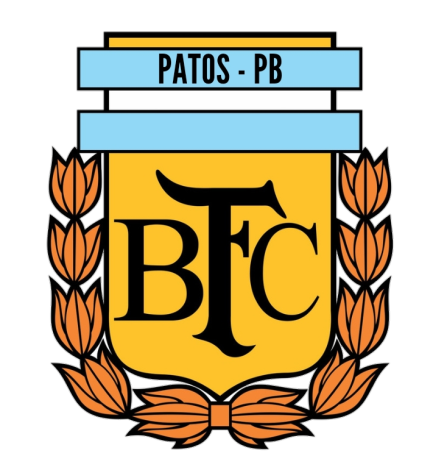 Cod:Idade:Nome do Atleta:Dat. Nasc:RG:Status:Cadastrado em:Cadastrado em:027817Gustavo da Silva Santos 24/02/2004155***INSCRITOINSCRITO03/09/2021027918Edivan da Silva Moeno 22/07/2003418***INSCRITOINSCRITO03/09/2021029217Victor Sátiro de Medeiros28/07/2004418***INSCRITOINSCRITO03/09/2021028117José Guilherme Henrique da Silva 02/02/2004465***INSCRITOINSCRITO03/09/2021028218Jefferson Gabriel Cardoso do Nascimento 18/05/2003450***INSCRITOINSCRITO03/09/2021028316Pedro Lucas Alves Antero 18/01/2005448***INSCRITOINSCRITO03/09/2021028418Josinaldo Bento de Oliviera Junior 04/04/2003328***INSCRITOINSCRITO03/09/2021028517Gabriel Roberto de Amorim05/11/2004004***INSCRITOINSCRITO03/09/2021028817Fagner da Silva Abreu 24/07/2004384***INSCRITOINSCRITO03/09/2021028914Pedro Mikael Alves Pereia 10/09/2007481***INSCRITOINSCRITO03/09/2021029016Adimilson Nascimento de Souza Filho 18/06/2005412***INSCRITOINSCRITO03/09/2021039916Pedro Ryan Faustino Dantas**23/07/2005INSCRITOINSCRITO17/09/2021039317Laécio Xavier de Oliveira Filho 07/04/2004411***INSCRITOINSCRITO17/09/2021039416Samuel Carlos Torres Candeia *24/03/2005532***INSCRITOINSCRITO17/09/2021039517Kauê Freires do Nascimento15/01/2004481***INSCRITOINSCRITO17/09/2021039617Renato Alves Pereira Felix 28/02/2004467***INSCRITOINSCRITO17/09/2021039718Victor Wesley Tavares dos Santos02/08/2003436***INSCRITOINSCRITO17/09/2021003917Luan Farias de Souza01/10/2004438***INSCRITOINSCRITO17/09/2021059017Kayslan da Silva 12/05/2004478***INSCRITOINSCRITO12/09/2021059118Felipe dos Santos Pereira 10/07/2003440***INSCRITOINSCRITO12/09/2021059216José Vitor dos Santos Barreto 11/12/2005348***INSCRITOINSCRITO12/09/2021059316Kauâ Jefferson Vicente de Oliveira 22/03/2005464***INSCRITOINSCRITO12/09/2021JOGADOR ADICIONALJOGADOR ADICIONALJOGADOR ADICIONALJOGADOR ADICIONALModalidade: FUEBOL AMADOR	Categoria: Sub 17	Naipe: MModalidade: FUEBOL AMADOR	Categoria: Sub 17	Naipe: MModalidade: FUEBOL AMADOR	Categoria: Sub 17	Naipe: MModalidade: FUEBOL AMADOR	Categoria: Sub 17	Naipe: MModalidade: FUEBOL AMADOR	Categoria: Sub 17	Naipe: MModalidade: FUEBOL AMADOR	Categoria: Sub 17	Naipe: MModalidade: FUEBOL AMADOR	Categoria: Sub 17	Naipe: MModalidade: FUEBOL AMADOR	Categoria: Sub 17	Naipe: MDirigente:Função:Dt. Nasc.:RG:Edição:Status:RONILDO DE LUCENA ALVESTREINADOR27/08/1980267***2021INSCRITOISRAEL VINICIUS DE SOUSAATENDENTE07/11/2000106***2021INSCRITOJOSE ROBERTO DOS S. SILVAAUXILIAR 24/01/1997119***2021INSCRITO